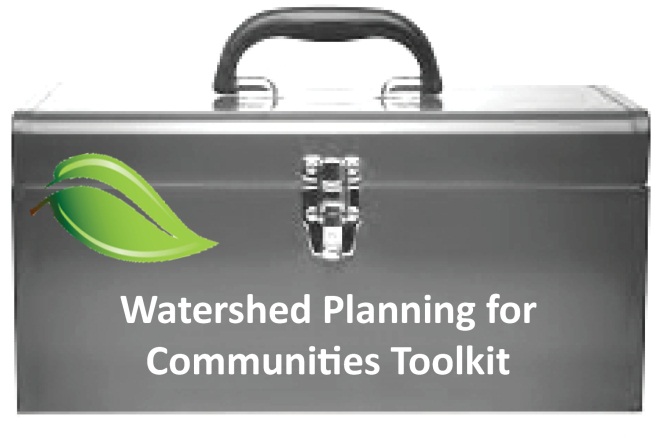 DEFINITIONS